Slovensko – Univerzita Konštantína filozofa v Nitre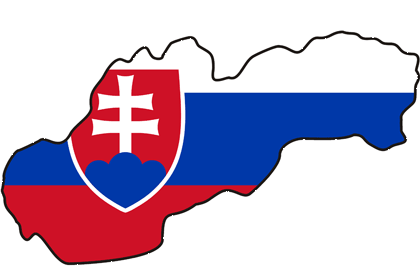 Základní informace:Nitra je krajské a okresní město na Slovensku. Leží na jihu země, na stejnojmenné řece, má 82 661 obyvatel (k 1. 1. 2010) a je pátým největším městem v zemi. UKF se snaží být moderní evropská všeobecná univerzita, výuku nabízí celkem na pěti fakultách.Fakulta sociálních věd a zdravotnictvíStudijní program: OšetřovatelstvíUžitečné odkazy:Oficiální stránky fakulty: http://www.fsvaz.ukf.sk/Dokumenty Erasmus+ ke stažení: http://www.en.ukf.sk/index.php?option=com_content&view=article&id=456:lifelong-learning-programmeerasmus&catid=12:dalsie&Itemid=73Doprava:Do Nitry se můžete dostatautobusem Praha/Brno – Nitra, jezdí přímé spoje vlakem – informace o spojích na www.idos.cz nebo na www.cp.skMěstská hromadná doprava: http://cp.atlas.sk/nitra/spojenie/Kurzy:K nahlédnutí zde: http://www.ko.fsvaz.ukf.sk/pdf/studijny%20plan_bc.pdfAkademický rok 2014/2015Akademický rok je na univerzitě rozdělen do zimního a letního semestru.Zimní semestrZimní semestr začíná v polovině září zahajovacím ceremoniálem a končí na konci prosince, před Vánocemi. Zkouškové období je od ledna do února.Letní semestrLetní semestr začíná v polovině února a pokračuje do poloviny května. Zkoušky studenti skládají od poloviny května do poloviny června.Přihláška a registrace:Nejprve je nutné se přihlásit do výběrového řízení na domovské univerzitě. Pokud budete úspěšně vybráni, vyplníte přihlašovací formuláře, které dle domluvy buď odevzdáte na Mezinárodní oddělení VŠPJ nebo zašlete přímo na univerzitu. Mezi nezbytné formuláře patří:Application form (+ fotografie 3 x 3,5 cm)Learning AgreementTranscript of RecordsHousing Application for Incoming StudentsSlovak Language Course Application Form (v případě zájmu)Příjezd a ubytováníPo příjezdu bude studentovi přidělen jeden student ze Slovenska (ESN UKF), který pomáhá při vyřizování formalit k pobytu, komunikaci, orientaci v univerzitním systému a podobně. UbytováníPo podání žádosti o ubytování je studentovi přidělen pokoj na jedné ze dvou univerzitních kolejí. Měsíční nájem se pohybuje od 59 do 83 €. Pokoje jsou dvoulůžkové, třílůžkové nebo čtyřlůžkové se společnými toaletami, koupelnou a kuchyňkou s ledničkou. Za použití internetu se měsíčně připlácí. Před svým příjezdem je nutné kontaktovat Oddělení mezinárodních vztahů s oznámením data příjezdu.Termíny podání přihlášek:31. května pro zimní semestr30. listopadu pro letní semestrSvátky:1. ledna		Den vzniku Slovenské republiky6. ledna		Zjevení Páněproměnlivé		Velikonoce (Velikonoční pátek, Velikonoční pondělí)1. května		Svátek práce8. května		Den vítězství nad fašismem5. července		Svátek svatého Cyrila a svatého Metoděje29. srpna		Výročí Slovenského národního povstání1. září			Den Ústavy Slovenské republiky15. září		Panna Maria Sedmibolestná1. listopadu		Svátek Všech svatých17. listopadu		Den boje za svobodu a demokracii24. – 26. prosince	vánoční svátkyNezapomeňte si sbalit:Občanský průkaz nebo Cestovní pasKartu pojištěnceKreditní / debetní kartuKontakt na Oddělení mezinárodních vztahůUniverzita Konštantína Filozofa v Nitre
Tr. A. Hlinku 1, 949 74, NitraKoordinátor Erasmus+Doc. PaedDr. Marcela Verešová, PhD.Tel.:		+421 37 6408 006			Fax:	+421 37 6408 020E-mail:		mveresova@ukf.sk Koordinátor studentských mobilit Erasmus+Ing. Katarína ButorováTel./Fax: 	+421 37 6408 031E-mail: 	kbutorova@ukf.sk Název předmětuECTS kreditysemestrOšetrovateľstvo4ZOšetrovateľské postupy a techniky4ZAnatómia a fyziológia6ZMikrobiológia, epidemiológia a hygiena3ZBiochémia, biofyzika a rádiológia3ZZáklady všeobecnej psychológie5ZZáklady filozofie a sociológie3ZProfesijná etika4ZVerejné zdravotníctvo, výchova k zdraviu a výživa3LTeória a prax interpersonálnej komunikácie3LPotreby pacientov a ošetrovateľský proces4LPatologická anatómia a fyziológia3LKlinická propedeutika3LVnútorné choroby a ošetrovateľstvo4ZChirurgia a ošetrovateľstvo4ZPediatria a ošetrovateľstvo4ZPsychiatria a ošetrovateľstvo4ZMetodológia7LPrvá pomoc3LKomunitné ošetrovateľstvo3LFarmakológia a toxikológia4LPedagogika v ošetrovateľstve3LGynekológia a pôrodníctvo a ošetrovateľstvo4ZÚvod do práva4ZNeurológia a ošetrovateľstvo4ZGerontológia a ošetrovateľstvo4ZVybrané medicínske odbory3ZZáklady manažmentu3LOšetrovateľstvo vo vybraných odboroch4LLatinčina3ZCudzí jazyk 12ZCudzí jazyk 22LZáklady informatiky 13LTeórie a modely v ošetrovateľstve3ZInformačné a komunikačné technológie3ZKinestetika a rehabilitačné ošetrovateľstvo3LEdukácia v ošetrovateľstve3LPosunková reč 14LZáklady ekonomiky3ZVýchova k zdraviu3Z